消費者のニーズを知り、その情報をマーケティング戦略に反映させたい。顧客満足度や社員のモチベーションを把握し、業務改善のヒントにしたい。と思うものの、いざアンケートを作るとなると、いったいどう設計すればよいのか分からない。やっと作ってはみたものの、データをどう分析すればよいのか分からない。こんな経験は誰にでもあるのではないでしょうか。この講座では、アンケート調査に関する実務上の問題点を解決したい方、マーケティング活動に携わっている方、アンケート調査について聞きたいけれど、今さらなかなか聞けないと悩んでいる方などを対象に、調査票設計とデータ分析の基礎から、現場での活用法までを学び、より実践的なリサーチ力の向上を目指します。　※複雑な数式等は用いません。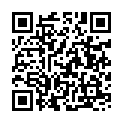 　静岡県立大学地域経営研究センター住所： 〒422-8526　静岡市駿河区谷田52-1  TEL：054-264-5400　FAX：054-264-5402 / E-mail：crms@u-shizuoka-ken.ac.jpホームページ⇒http://crms.u-shizuoka-ken.ac.jp/社会人学習講座の最新情報・詳細は地域経営研究センターホームページをご覧ください地域経営研究センター　社会人学習講座　事務局　宛私は、「静岡県立大学大学院社会人学習講座」で開講される次の科目の受講を申し込みます。受講申込科目　申込受講者情報以下項目にご記入・ご入力いただき、下記受付へメール・FAX・郵便などで送付してください。メール・FAXにて返信いたします。申込後１週間たっても返信がない場合は、お手数ですが地域経営研究センターまでお問合せください。※印の付いた箇所は、講師が講義内容を準備する際の参考とさせていただくためですので、ご記入は任意です。受講申し込み理由など（別紙可）※　記入日：　平成　　　年　　　月　　　日＜　問合せ・申込書　受付　＞静岡県立大学　地域経営研究センター住所：〒422-8526　静岡市駿河区谷田52-1TEL：054-264-5400　FAX：054-264-5402 ／E-mail：crms@u-shizuoka-ken.ac.jpホームページURL…http://crms.u-shizuoka-ken.ac.jp/cont/info/adult-education/　　※ご記入いただいた情報は、静岡県立大学地域経営研究センターにて正確に管理し、本講座もしくは地域経営研究センター事業に関する目的以外の利用はいたしません。また、申込者の同意がある場合及び行政機関などから法令等に基づく要請があった場合を除き、第三者への提供又は開示をいたしません。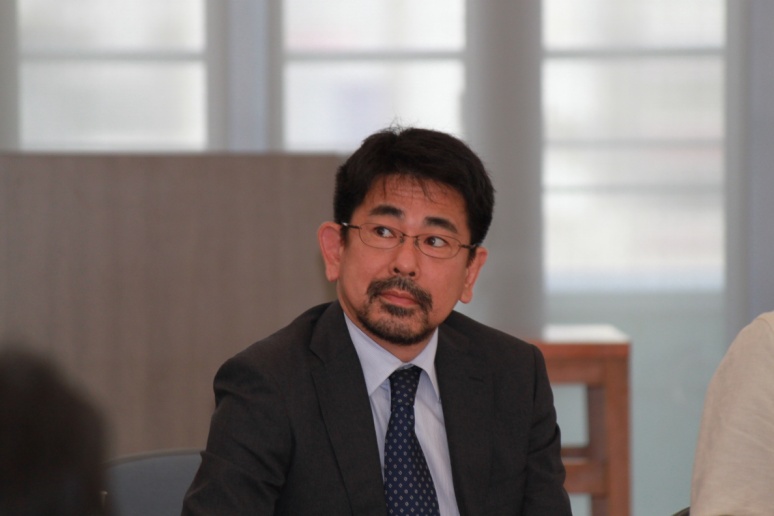 講義スケジュール講義スケジュール講義スケジュール講義スケジュール講義スケジュール講義スケジュール１０/１９（土）13：00～15：1513：00～15：15調査企画編　マーケティング調査、社会調査の企画・デザイン　－アンケート調査の準備のポイント－調査企画編　マーケティング調査、社会調査の企画・デザイン　－アンケート調査の準備のポイント－山浦１０/１９（土）15：30～17：4515：30～17：45分　析　編　分析の視点・分析結果の解釈　－データを情報に変換し、適切に読み取る－分　析　編　分析の視点・分析結果の解釈　－データを情報に変換し、適切に読み取る－小林１０/２６（土）13：00～15：1513：00～15：15データ活用編　リサーチデータの活用方法　－データをマーケティングに生かす－データ活用編　リサーチデータの活用方法　－データをマーケティングに生かす－岩﨑講師紹介講師紹介講師紹介講師紹介講師紹介講師紹介小林 みどり（こばやし みどり）静岡県立大学経営情報学部教授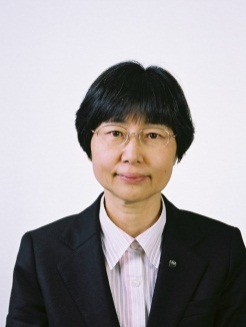 主要研究テーマ：完全グラフの分解問題、隣接デザインの構成問題、組合せ論の社会科学への応用小林 みどり（こばやし みどり）静岡県立大学経営情報学部教授主要研究テーマ：完全グラフの分解問題、隣接デザインの構成問題、組合せ論の社会科学への応用岩﨑 邦彦（いわさき くにひこ）静岡県立大学経営情報学部教授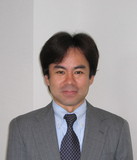 主要研究テーマ：地域に関連するマーケティング問題の研究岩﨑 邦彦（いわさき くにひこ）静岡県立大学経営情報学部教授主要研究テーマ：地域に関連するマーケティング問題の研究山浦 一保（やまうら かずほ）立命館大学スポーツ健康科学部准教授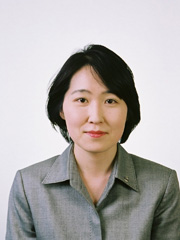 主要研究テーマ：上司と部下の人間関係構築、リーダーシップとその開発に関する研究山浦 一保（やまうら かずほ）立命館大学スポーツ健康科学部准教授主要研究テーマ：上司と部下の人間関係構築、リーダーシップとその開発に関する研究会　場B-nest（ビネスト）静岡市産学交流センター演習室４(10/19)小会議室1(10/26)B-nest（ビネスト）静岡市産学交流センター演習室４(10/19)小会議室1(10/26)B-nest（ビネスト）静岡市産学交流センター演習室４(10/19)小会議室1(10/26)B-nest（ビネスト）静岡市産学交流センター演習室４(10/19)小会議室1(10/26)B-nest（ビネスト）静岡市産学交流センター演習室４(10/19)小会議室1(10/26)受講料8,820円（１講座２日間）8,820円（１講座２日間）8,820円（１講座２日間）8,820円（１講座２日間）8,820円（１講座２日間）申込締切平成２５年１０月４日（金）※講座申込は定員になり次第締め切らせていただきます。定員に余裕がある場合は締切日を延長することがありますのでお問い合わせください。平成２５年１０月４日（金）※講座申込は定員になり次第締め切らせていただきます。定員に余裕がある場合は締切日を延長することがありますのでお問い合わせください。平成２５年１０月４日（金）※講座申込は定員になり次第締め切らせていただきます。定員に余裕がある場合は締切日を延長することがありますのでお問い合わせください。平成２５年１０月４日（金）※講座申込は定員になり次第締め切らせていただきます。定員に余裕がある場合は締切日を延長することがありますのでお問い合わせください。平成２５年１０月４日（金）※講座申込は定員になり次第締め切らせていただきます。定員に余裕がある場合は締切日を延長することがありますのでお問い合わせください。お問合せお申込み地域経営研究センターまで。ホームページから申込書をダウンロードできます。本紙裏の受講申込書もご利用可能です。地域経営研究センターまで。ホームページから申込書をダウンロードできます。本紙裏の受講申込書もご利用可能です。地域経営研究センターまで。ホームページから申込書をダウンロードできます。本紙裏の受講申込書もご利用可能です。地域経営研究センターまで。ホームページから申込書をダウンロードできます。本紙裏の受講申込書もご利用可能です。地域経営研究センターまで。ホームページから申込書をダウンロードできます。本紙裏の受講申込書もご利用可能です。会場科目名　申込締切Ｂ-nest（ビネスト）静岡市産学交流センターわかりやすいマーケティング・リサーチ平成25年10月4日（ ふ り が な ）氏　名（ ふ り が な ）氏　名（　　　　　　　　　　　　　　　　　　　　　　　　）（　　　　　　　　　　　　　　　　　　　　　　　　）性別性別男性□女性□※生年月日※生年月日年　　　月　　　日　　　才資　　料送　付　先住　　　所資　　料送　付　先住　　　所〒　　　－（　自宅　・　勤務先　・　その他　）〒　　　－（　自宅　・　勤務先　・　その他　）〒　　　－（　自宅　・　勤務先　・　その他　）〒　　　－（　自宅　・　勤務先　・　その他　）〒　　　－（　自宅　・　勤務先　・　その他　）〒　　　－（　自宅　・　勤務先　・　その他　）〒　　　－（　自宅　・　勤務先　・　その他　）〒　　　－（　自宅　・　勤務先　・　その他　）T　E　LT　E　LF　A　XF　A　XF　A　X携帯電話携帯電話E-mailｱﾄﾞﾚｽE-mailｱﾄﾞﾚｽE-mailｱﾄﾞﾚｽ連絡先指定連絡先指定ご連絡は通常電子メールで行います。他に連絡先の指定がある場合は以下に○をつけてください。　　　TEL　・　FAX　・　携帯電話　・　その他　（　　　　　　　　　　　　　　　　　　　　　　　　　　　　　　　　　）ご連絡は通常電子メールで行います。他に連絡先の指定がある場合は以下に○をつけてください。　　　TEL　・　FAX　・　携帯電話　・　その他　（　　　　　　　　　　　　　　　　　　　　　　　　　　　　　　　　　）ご連絡は通常電子メールで行います。他に連絡先の指定がある場合は以下に○をつけてください。　　　TEL　・　FAX　・　携帯電話　・　その他　（　　　　　　　　　　　　　　　　　　　　　　　　　　　　　　　　　）ご連絡は通常電子メールで行います。他に連絡先の指定がある場合は以下に○をつけてください。　　　TEL　・　FAX　・　携帯電話　・　その他　（　　　　　　　　　　　　　　　　　　　　　　　　　　　　　　　　　）ご連絡は通常電子メールで行います。他に連絡先の指定がある場合は以下に○をつけてください。　　　TEL　・　FAX　・　携帯電話　・　その他　（　　　　　　　　　　　　　　　　　　　　　　　　　　　　　　　　　）ご連絡は通常電子メールで行います。他に連絡先の指定がある場合は以下に○をつけてください。　　　TEL　・　FAX　・　携帯電話　・　その他　（　　　　　　　　　　　　　　　　　　　　　　　　　　　　　　　　　）ご連絡は通常電子メールで行います。他に連絡先の指定がある場合は以下に○をつけてください。　　　TEL　・　FAX　・　携帯電話　・　その他　（　　　　　　　　　　　　　　　　　　　　　　　　　　　　　　　　　）ご連絡は通常電子メールで行います。他に連絡先の指定がある場合は以下に○をつけてください。　　　TEL　・　FAX　・　携帯電話　・　その他　（　　　　　　　　　　　　　　　　　　　　　　　　　　　　　　　　　）所　属所　属　　　　　　　　　　　　　　　　　　　　　　　　　　　　　　　　　　　　　　　　　　在籍中　　　　　　　　　　　　　　　　　　　　　　　　　　　　　　　　　　　　　　　　　　在籍中　　　　　　　　　　　　　　　　　　　　　　　　　　　　　　　　　　　　　　　　　　在籍中　　　　　　　　　　　　　　　　　　　　　　　　　　　　　　　　　　　　　　　　　　在籍中　　　　　　　　　　　　　　　　　　　　　　　　　　　　　　　　　　　　　　　　　　在籍中　　　　　　　　　　　　　　　　　　　　　　　　　　　　　　　　　　　　　　　　　　在籍中　　　　　　　　　　　　　　　　　　　　　　　　　　　　　　　　　　　　　　　　　　在籍中　　　　　　　　　　　　　　　　　　　　　　　　　　　　　　　　　　　　　　　　　　在籍中年　号年月※最　終　学　歴※最　終　学　歴※最　終　学　歴※最　終　学　歴※最　終　学　歴※最　終　学　歴※最　終　学　歴年　号年月※職　歴※職　歴※職　歴※職　歴※職　歴※職　歴※職　歴